Unit 8-Integration and Differential Equations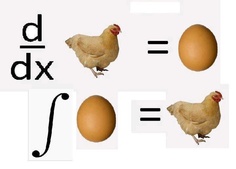 TopicAssignmentsDay 1Mon  11/285.5 U-Substitutionp.366 #7-31oddDay 2Tues 11/295.5 U-Substitution with definite integralsP366 #37-51odd, 61,62Day 3Wed 11/30Sec 7.2,7.3,7.4 Logarithmic and Exponential FunctionsCalculaugh 51 and 52P367 #67-81 odd, skip #77Day 4Thurs 12/17.5 Inverse Trig FunctionsCalculaugh 55p.484 #59-69 oddDay 5Fri 12/1Early ReleaseQuizDay 6Mon 12/510.2 Differential Equations and Slope FieldsSlope Field Practice WSDay 7Tues  12/610.3 Separable Differential Equationsp.643 #1-6,8,11,12,15Day 9Wed 12/7Quiz10.4 Exponential Growth and Decayp. 656 #1-4,8-10Day 10Thurs 12/8ReviewCard Matchingp.369 #9-27 oddp.507 #91-103 oddp.681 #2,9,10,15,16Day 11Fri 12/9TestMultiple Choice Problem Set #2